Муниципальное бюджетное дошкольное образовательное учреждение «Березовский детский сад №2»Краткосрочный проектв подготовительной группе«РУССКИЙ НАРОДНЫЙ КОСТЮМ»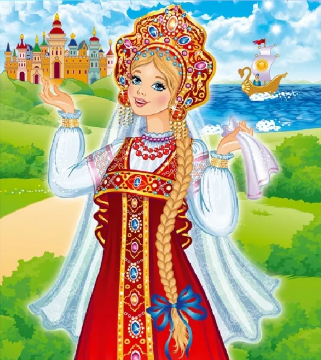 ПодготовилиВоспитатель Садыкова Т.Мпгт. Березовка 2022г.Историю полезно очень знать!
Костюм о людях призовет подумать,
О быте, нравах может рассказать.
В себе не станем мы растить невежду,
По выставке пройдемся не спеша,
Рассмотрим русскую одежду:
Не правда ли проста и хороша!
Введение     Традиционный русский костюм – важная часть народной культуры, является частью духовного богатства и наследия. Из поколения в поколение передавались традиции его изготовления.        Изучение русского народного костюма способствует воспитанию уважения к истории и традициям России.      Приобщение к народному искусству незаменимо для эстетического и нравственного воспитания, развития уважения к труду, наследству своих предков.     Русский народный костюм – это источник творчества, который является объектом материальной и духовной культуры народа и его представления о прекрасном.     Русская национальная одежда – это своеобразная книга, научившись читать которую, можно узнать о традициях, обычаях и истории своего народа. Вот почему так важно в жизнь детей и в педагогический процесс детского сада включать разнообразные виды народного творчества.     Русские народные сказки, песни, пословицы, приговорки, прибаутки - это народная мудрость создана народом. Все, что пришло к нам из глубины веков, мы теперь называем народным творчеством.Вид проекта: краткосрочный, познавательный, творческий, групповой.Сроки реализации проекта: Объект изучения: русский народный костюм.Участники проекта:  дети подготовительной группы, воспитатели, родители.Интеграция пяти образовательных  областей: социально-коммуникативное развитие, познавательное развитие, речевое развитие, художественно-эстетическое развитие, Физическое развитие.Цель проекта: воспитание у детей  интереса  и любви  к русской национальной культуре, народному творчеству, особенностям традиций русского народного костюма.Задачи:     Образовательные:- создать условия для восприятия сведений о русском народном костюме-обогатить и активизировать словарный запас детей;-привлечь внимание родителей и детей к изучению и сбору материала о деталях русского народного костюма-способствовать воспитанию патриотических чувств, чувства гордости за русский народ посредством восприятия русских народных сказок, рассматривания иллюстраций к русским народным сказкам, ситуативных разговоров, продуктивной деятельности       Развивающие:-развивать коммуникативные навыки;- развивать познавательный интерес;-развивать мышление, творческое воображение.       Воспитательные:-воспитывать интерес к русской народной культуре посредством драматизации сказки «Сарафан в гостях у Рубахи»- воспитывать нравственные качества.Проблема: Знакомы ли наши дети и родители с особенностями и традициями русского народного костюма?Планируемый результат:- В процессе усвоения знаний, формирования и развития умений и навыков происходит становление личности ребёнка, духовных традиций, высокой нравственной культуры, осознание ценностей, выверенных веками и сохранивших свою значительность для современного человека.- У дошкольников появляется желание уважать свой народ, почувствовать себя частью великого целого, с достоинством относиться к его прошлому, заботиться о его будущем.- Воспитанники группы проявляют интерес к основным элементам народного костюма (некоторых областей России).Методы и приемы:-Словесный – рассказ воспитателя, беседы с детьми, вопросы.-Наглядный – показ демонстрационного материала, показ образцов, выставкасозданных работ.-Практический –НОДЭтапы  реализации.    Подготовительный: Изучение методической литературы по теме, подбор иллюстративного, демонстрационного материала, подбор дидактических, игр, творческих заданий, предварительные беседы с родителями воспитанников; разработка перспективного планирования деятельности по теме данного проекта.   Основной: Организация и проведение НОД, познавательных бесед, чтение русских народных сказок, заучивание стихов о русской национальной одежде, организация игр разной направленности, художественного творчества, использование художественного слова стихи, потешки, загадки, песни, экскурсия в библиотеку.   Заключительный: Конкурс поделок и рисунков среди детей и родителей «Русский народный костюм», выставка рисунков « Русская одежда». Самостоятельная деятельность детей:  Рассматривание энциклопедии «Народы России», дидактические игры «Собери костюм», « Что лишнее», «Домино», « Подбери головной убор к сарафану», «Собери узор»,  раскрашивание раскрасок, рисование, лепка по теме. Просмотр мультфильмов по мотивам русских народных сказок.Совместная деятельность детей и родителей: Заучивание стихов о русской народной одежде, поход в библиотеку, чтение  о русском быте людей в старину, в том числе и об одежде; просмотр русских народных сказок, рисование рисунков,  изготовление поделок (кокошник, лапти, сарафан, рубаха и т.д.)ПРОДУКТ ПРОЕКТНОЙ ДЕЯТЕЛЬНОСТИ: Выставка творческих работ  «Своими руками» (рисунки, вышивки, аппликации, поделки, бисероплетение на тему «Русский костюм»). Развлечение «Деревенские посиделки»Перспективное планирование деятельности проекта" РУССКИЙ НАРОДНЫЙ КОСТЮМ "Перспективное планирование деятельности проекта" РУССКИЙ НАРОДНЫЙ КОСТЮМ "Результатами проведенной работы являются:- Дети используют в речи считалки, загадки.- Умеют играть в русские народные подвижные игры.- Знают сказки и сказочных героев, умеют узнавать их в произведениях изобразительного искусства.- Используют атрибуты русской народной культуры в самостоятельной деятельности.- Все участники проекта узнали много нового и интересного о том, как называлась одежда в старину, что носили наши прапрабабушки, что обозначает узор на сарафане.- Дети обрели опыт работы в малых подгруппах и научились выполнять индивидуальные поручения.	ПРИЛОЖЕНИЕ К ПРОЕКТУ:Частушки о русском народном костюме Частушки о «Русском народном костюме»Сшили Кате сарафанИз цветной материи,Девкам глаз не оторвать,Всей деревней мерили!Посмотрите на сапожки,Да как Катя в них идёт!Не спеша шагают ножки,Как лебёдушка плывёт! Встарь кокошники носили.На девичьих головах,Очень бережно хранилиПод замками в сундуках.Как надену я рубаху,И картуз свой на бочок.Все красивые девчонкиПопадутся на крючок.Пословицы о труде- Труд человека кормит, а лень портит.
- Без труда не вынешь и рыбку из пруда.
- За много дел не берись, а в одном отличись.
- Глаза бояться, а руки делают.
- У ленивой пряхи, и для себя нет рубахи.
- Душу вложись, всё сможешь.
- Больше дела – меньше слов.
- Маленькое дело лучше большого безделья.Пословицы и поговорки связанные с одеждой
«Какова пряха, такова и рубаха», «Не одежда красит человека, а добрые дела», «Не украшай платье, а украшай ум», «Голова не для того дана, чтобы шапку носить, а что бы ум копить», «Красавина и в старом платье хороша».Историю о том, как подружились Сарафан и Рубаха. Рассказчик: Жил на краю деревни Сарафан - господин, а на другом краю той же деревни - Рубаха-простуха. Лежит Сарафан в сундуке, да праздников ждёт, когда его хозяйка достанет, да наденет. Скука его одолела и решил он в гости к Рубахе-простухе пойти. Зашёл он в избу, поклонился. Рубаха обрадовалась гостю. Самовар на стол.  Рубаха: Попьёшь чайку - забудешь тоску.  Рассказчик: Сели они рядком, да разговор завели.  Сарафан: Почему, Рубаха, ты такая добрая да пригожая?  Рубаха: Меня хозяин на тело надевает, своей душой согревает. А я ему тепло даю, да врагов и нечисть не пускаю.  Сарафан: Как же ты нечисть - то всякую не пускаешь?  Рубаха: У меня есть ворота, которые охраняют моего хозяина. Есть воротики для головы, есть воротики для рук, а чтобы не пустить холод да ворожу, я дружу с пояском.  Рассказчик: Подумал Сарафан-господин, о том, как хорошо живётся Рубахе-простухе и решил подружиться с ней. С тех пор не ходит Сарафан один, только вместе с Рубахой. Муниципальное бюджетное дошкольное образовательное учреждение «Березовский детский сад № 2»1 неделяСодержание, цель деятельности:Понедельник1.НОД: " Традиции русского костюма"Цель: формировать у детей представления о традициях и быте русского народа, пробуждение интереса к одной из прекраснейших страниц жизни человека; воспитание эстетического чувства, развитие эмоционального восприятия и художественного вкуса.2.Раскрашивание картинок-раскрасок " Костюм крестьянина на Руси"Цель: развивать мелкую моторику руки, закрепить названия деталей одежды, воспитывать интерес к деятельности.3. Чтение русской народной сказки " Морозко"Цель: рассмотреть с детьми иллюстрации к русской народной сказке, уточнить детали одежды героев, развивать активное внимание; воспитывать познавательный интерес.4. Народные подвижные игры: «Цепи кованные»Приобщать детей к народной культуре народов России. Знакомить с народными праздниками, входящими в русский народный календарь, с историей их возникновения; воспитывать желание перенимать и хранить народные традиции.- Развивать координацию движений, мышечный тонус, артистические умения.- Способствовать развитию инициативы, организаторских и творческих способностей. Вторник1.НОД: " Одежда наших предков"Цель: закрепить полученные знания дошкольников, продолжать формировать представления о русских народных традициях и истории русского народного костюма.2. Чтение с заучиванием отрывка стихотворения " Русский костюм"Цель: развивать слуховое внимание, тренировать память, обогащать словарь детей по теме: "Одежда"; воспитывать интерес к предметам старины.3.Аппликация: "Кокошник"Цель: вызвать у детей интерес к изготовлению сказочного кокошника, инициировать самостоятельный поиск способов украшения; развивать чувство формы, цвета и композиции; подводить к эмоциональной оценке готовых работ.4. Настольная дидактическая игра: " Домино"Цель: формировать представление детей о народных костюмах различных губерний, развивать умение сравнивать карточки между собой, быстро ориентироваться в построении цепочки изображений.Среда1.Дидактическая игра " Собери костюм"Цель: учить детей узнавать элементы русского костюма на таблицах и карточках игры, развивать внимание, наблюдательность; воспитывать интерес к русской истории.2. Познавательная беседа-рассказ " Русский народный костюм"( Рубаха, косоворотка, мужская рубаха, женская рубаха, детская рубаха)Цель: расширить представления о народном костюме как элементе традиционной культуры русского народа3. Раскрашивание картинок-раскрасок " Русский сарафан"Цель: развивать внимание, мелкую моторику руки; воспитывать аккуратность, старание в работе.4. Народные подвижные игры: «Ручеек», «Сова»Цель: Приобщать детей к народной культуре народов России. Воспитывать желание перенимать и хранить народные традиции.- Развивать координацию движений, мышечный тонус, артистические умения.- Способствовать развитию инициативы, организаторских и творческих способностей.Четверг1. Художественное творчество " Русский сарафан"Цель: формировать интерес  к русскому прикладному искусству, стремление знать и использовать в жизни устное народное творчество; воспитывать в детях любовь и бережное отношение к народной культуре и традициям русского народа.2. Русские народные загадки про одежду и украшения.Цель: развивать слуховое внимание, логику мышления; воспитывать сообразительность, умение проявлять активность мысли.3. Дидактическая игра " Разложи последовательно"Цель: развивать зрительное внимание, логическое мышление, умение различать элементы женского и мужского костюма.4. Беседа: " Узоры на одежде"Цель: расширять кругозор детей; воспитывать интерес к познанию русской  старинной одежды.Пятница1.Диактические игры: " Оденем куклу в русский костюм", " Подбери головной убор к сарафану"Цель: формировать представления о народных головных уборах; совершенствовать знания о народных костюмах; развивать внимание, связную речь путем сравнения и обобщения; воспитывать интерес к дидактическим играм.2. НОД ( аппликация): " Знакомство с русским народным костюмам"Цель: продолжать расширять представление о русском народном костюме, воспитывать умение проявлять воображение и творчество при выполнении аппликации.3. Экскурсия в библиотеку.Цель: расширить представление детей о жизни русского народа, способствовать развитию познавательных интересов детей; воспитывать любовь к русским традициям.4. Просмотр мультфильмов по мотивам русских народных сказок. " Гуси-лебеди", " Сестрица Алёнушка и братец Иванушка"Цель: обратить внимание детей на детали костюмов героев мультфильмов, развивать внимание; воспитывать наблюдательность.2 неделяСодержание, цель деятельности:1. Беседа «Какую одежду носили в старину»».Цель: Развивать познавательный интерес детей к истории и традициям своего народа, развивать речь детей, совершенствовать навыки связного высказывания.2.Раскрашивание картинок-раскрасок " Костюм барина на Руси"Цель: развивать мелкую моторику руки, закрепить названия деталей одежды, воспитывать интерес к деятельности.3. Чтение русской народной сказки «Сарафан в гостях урубахи»Цель: рассмотреть с детьми иллюстрации к русской народной сказке, уточнить детали одежды героев, развивать активное внимание; воспитывать познавательный интерес.4. Дидактическая игра " Сложи картинку"Цель: формировать представления детей  о народных головных уборах; развивать зрительное внимание, логику мышления; воспитывать умение играть самостоятельно.Вторник1.НОД:  Развитие речи: «Одежда».
развивать познавательную и речевую активность детей, расширять словарный запас;
2.Частушки о русском народном костюме Частушки о «Русском народном костюме»Сшили Кате сарафанИз цветной материи,Девкам глаз не оторвать,Всей деревней мерили!Посмотрите на сапожки,Да как Катя в них идёт!Не спеша шагают ножки,Как лебёдушка плывёт! Встарь кокошники носили.На девичьих головах,Очень бережно хранилиПод замками в сундуках.Как надену я рубаху,И картуз свой на бочок.Все красивые девчонкиПопадутся на крючок.Цель: развивать слуховое внимание, тренировать память, обогащать словарь детей. Воспитывать любовь к родному языку, живому слову.3. Дидактические игры: "Части - целое", "Найди отличия", " Собери узор".Цель: продолжать совершенствовать знания о народных костюмах; развивать внимание, связную речь путем сравнения и обобщения; воспитывать интерес к дидактическим играм.4. Народные подвижные игры: Гуси-лебеди»Приобщать детей к народной культуре народов России. Знакомить с народными праздниками, входящими в русский народный календарь, с историей их возникновения; воспитывать желание перенимать и хранить народные традиции.- Развивать координацию движений, мышечный тонус, артистические умения.- Способствовать развитию инициативы, организаторских и творческих способностей.Среда1.Дидактическая игра «Собери костюм»Цель: продолжать закреплять представлений детей о предметах русского народного костюма (летнего и зимнего, мужского и женского). Развивать наблюдательность, находчивость, эстетическое восприятие, интерес к русской истории. Игровое задание. Правильно одеть куклу.2. Познавательная беседа-рассказ " Русский народный костюм"(Головной убор, кокошник, сарафан, сапоги)Цель: продолжать расширить представления о народном костюме как элементе традиционной культуры русского народа3. НОД (рисование): «Кукла в праздничном сарафане». Упражнение «Придумай свой орнамент»;Цель: Развивать творческие способности детей при рисовании
приобщать детей к истокам русской культуры;
4. Народные подвижные игры: «Каравай», «Колечко», Цель: Приобщать детей к народной культуре народов России. Знакомить с народными праздниками, входящими в русский народный календарь, с историей их возникновения; воспитывать желание перенимать и хранить народные традиции.- Развивать координацию движений, мышечный тонус, артистические умения.- Способствовать развитию инициативы, организаторских и творческих способностей. Четверг1. НОД: Лепка: «Кукла в национальном костюме»;
Цель: Предоставить детям возможность проявить самостоятельность и инициативу в выборе материалов, объектов, способов и элементов украшения;2. Рассматривание репродукций картин В. Васнецова к русским народным сказкам и другим художественным произведениям.Цель: закреплять умение детей анализировать произведения.3. Дидактическая игра «Подскажи словечко» о русском народном костюме.Цель: формирование и закрепление знаний об истории и элементах женского народного костюма на Руси.Игра: «Подскажи словечко»Что наши прабабушки носили?Душегрею, опашень, кафтан...Издавна все девушки любилиГрациозный русский... (сарафан)Всё пройдёт... Или уже проходит...Но живёт, и это не обман!Никогда из моды не выходитВсем известный русский... (сарафан)Знают все про школьную нагрузку,И про форму всем совет был дан:«Белую купите дочкам блузку,А поверх наденьте... (сарафан)»4. Викторина: " Русский костюм"Цель: обогащать словарь детей по теме, развивать внимание, логику мышления; воспитывать умение проявлять активность мысли.Пятница1.Диактические игры: «Собери узор»Цель: формировать представления о орнаменте на одежде, совершенствовать знания о народных костюмах; развивать внимание, связную речь путем сравнения и обобщения; воспитывать интерес к дидактическим играм.2. НОД: (аппликация): «Кокошник, сарафан, сапожки для Аленки».Цель: продолжать закреплять умение создавать аппликацию на бумаге из цветных геометрических фигур подбирая их по цвету создавая одежду и орнамент на одежде.3. Наш книжный уголок «Русский народный костюм».Цель: продолжать пополнять копилку книжного уголка в совместной работе с детьми по тему проекта, закреплять знание о русском народном костюме на наглядных пособиях, продолжать развивать интерес детей к данной теме; воспитывать любовь к русским традициям.4. «У медведя во бору» Приобщать детей к народной культуре народов России. Знакомить с народными праздниками, входящими в русский народный календарь, с историей их возникновения; воспитывать желание перенимать и хранить народные традиции.- Развивать координацию движений, мышечный тонус, артистические умения.- Способствовать развитию инициативы, организаторских и творческих способностей. Работа с родителями:Работа с родителями:проведение бесед о создании и значении проекта;

Расширять знания родителей о русских народных традициях и быте русского народа;Консультации:
- Вовлекать родителей в детскую деятельность как равных по общению партнеров детей;
«Сказки читаем — речь развиваем!»;Привлекать родителей к знакомству с результатами продуктивных видов деятельности и творчества.«Знакомьте детей с народным фольклором»;

- приобщение родителей к пошиву русских народных костюмов для мальчиков и девочек;

- приобщение родителей к изготовлению поделок к конкурсу «Кукла в национальном костюме.